ANNEMLE ÇOCUK OLDUK E TWİNNİNG PROJESİBu projeyi okulumuzda Mehtap Uslu yürütmüştür.Projenin temel hedefleri annelerin  çocuklarıyla  çeşitli etkinlikler yaparak kaliteli vakit geçirmelerini sağlamak ve çeşitli web 2 araçlarını kullanmalarını sağlamaktır. 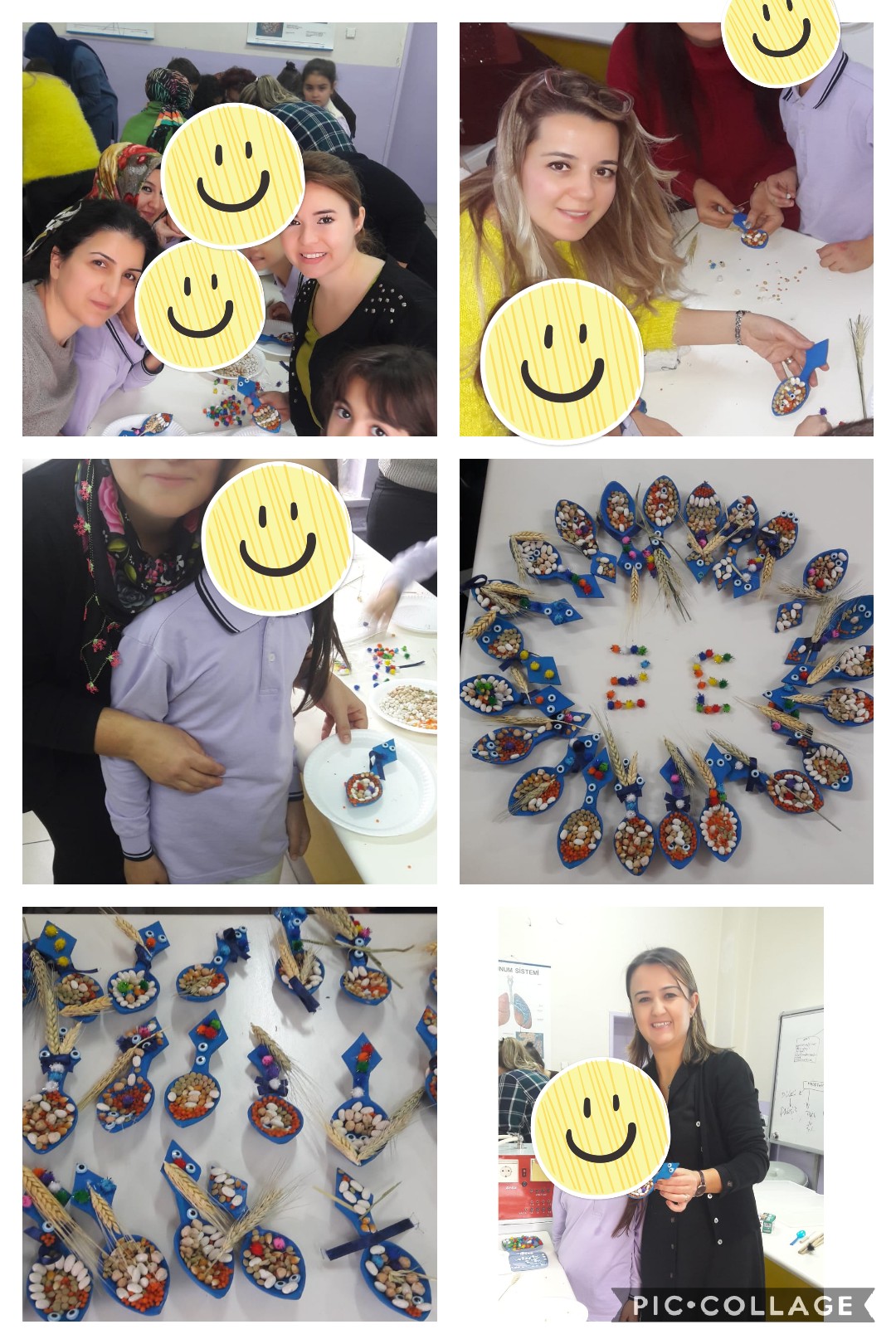 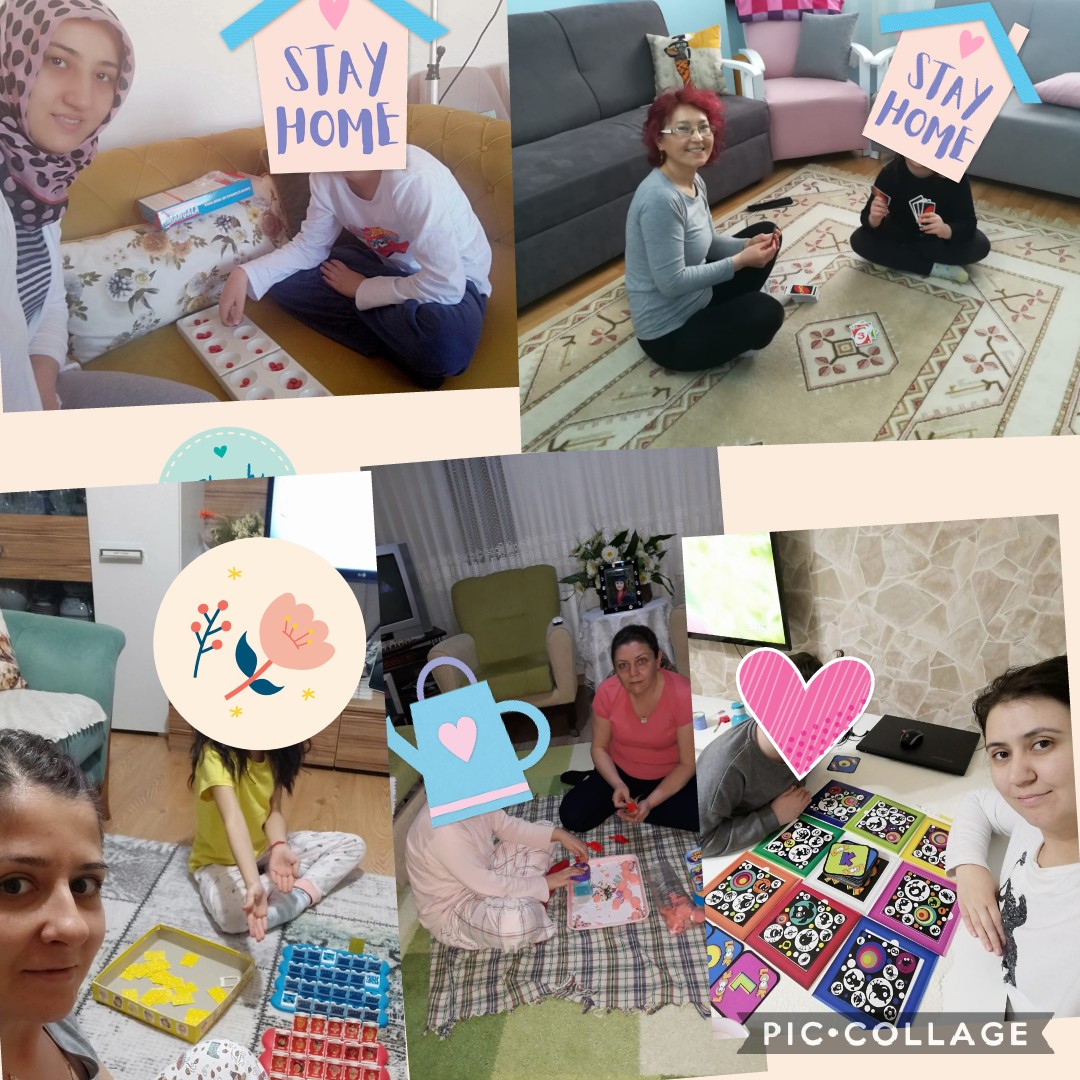 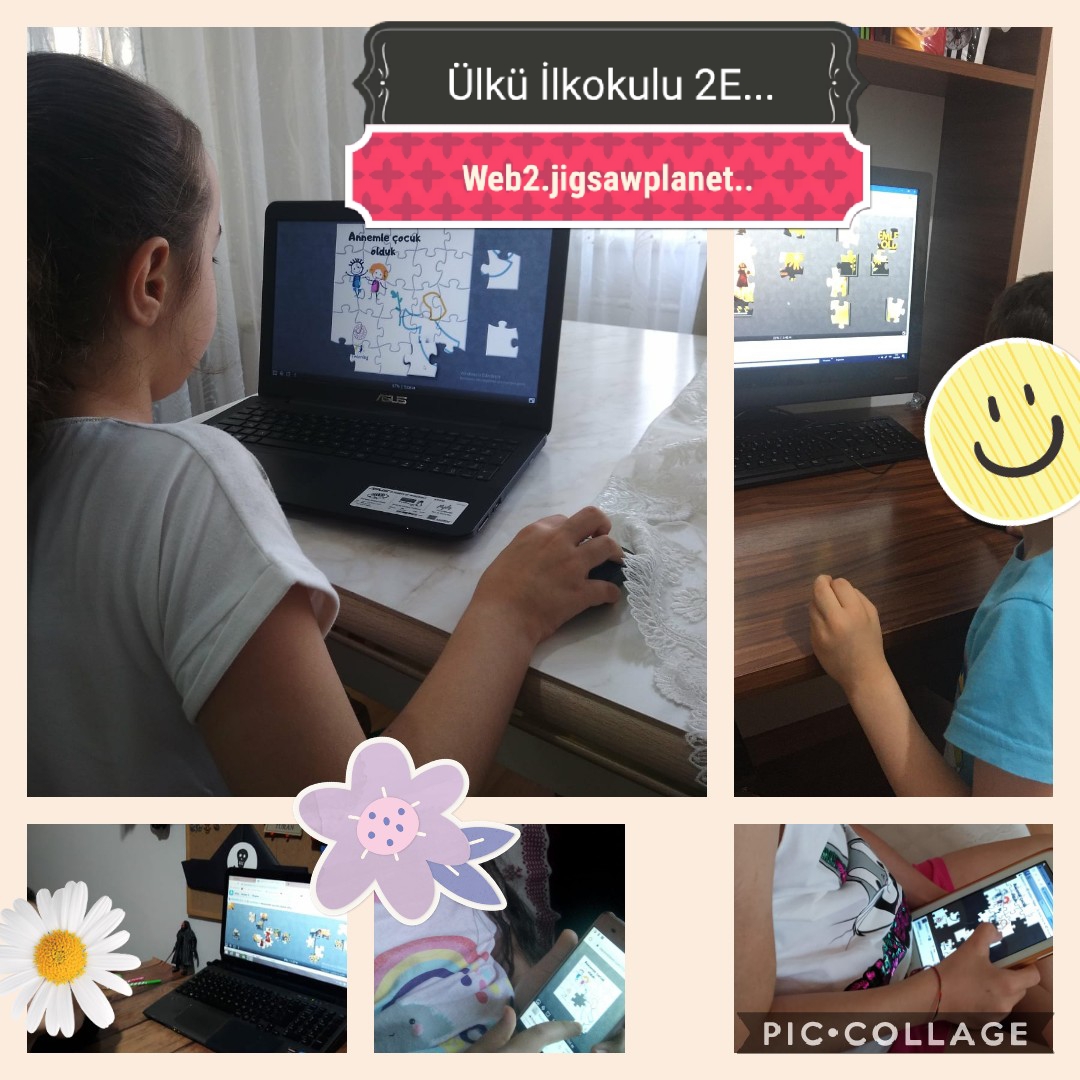 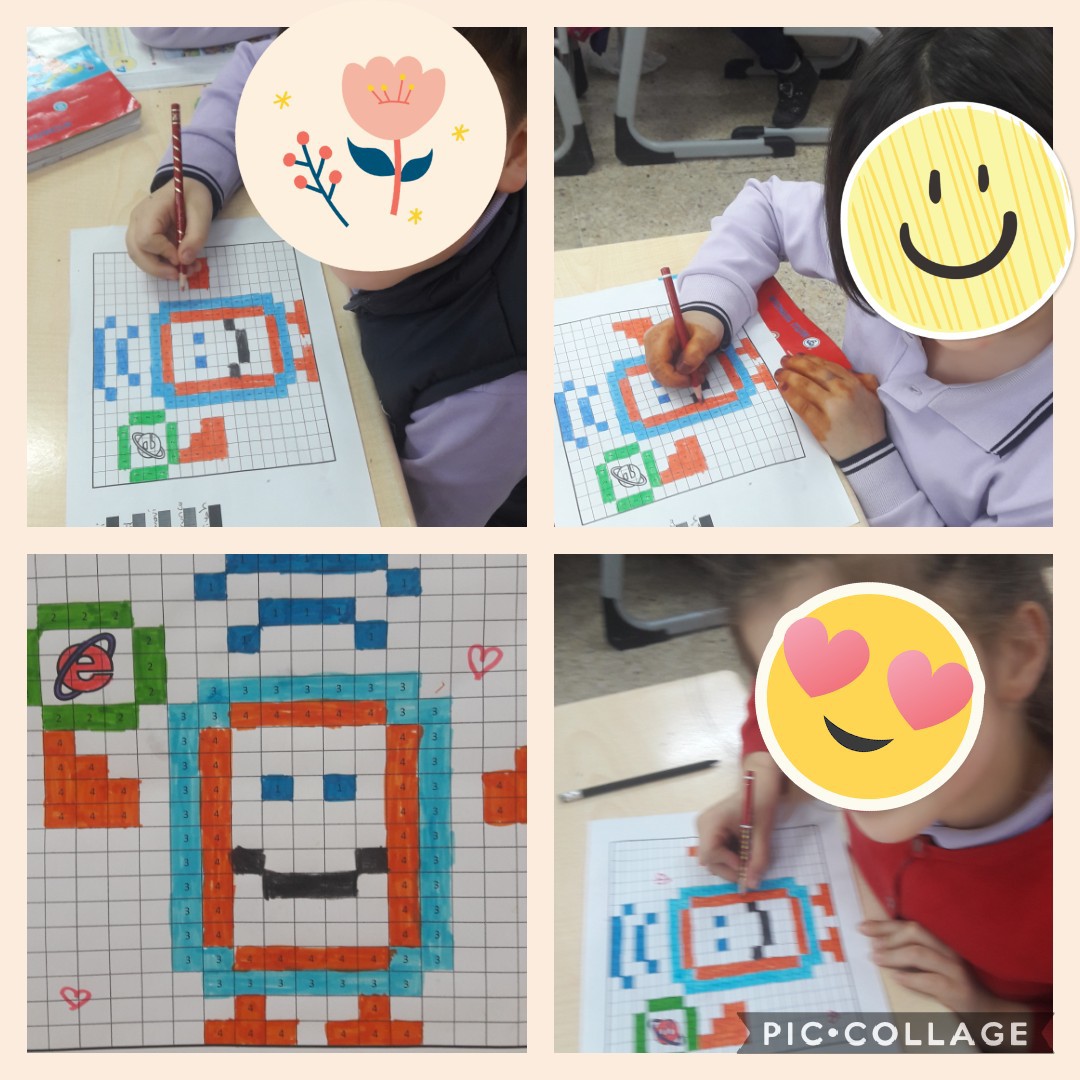 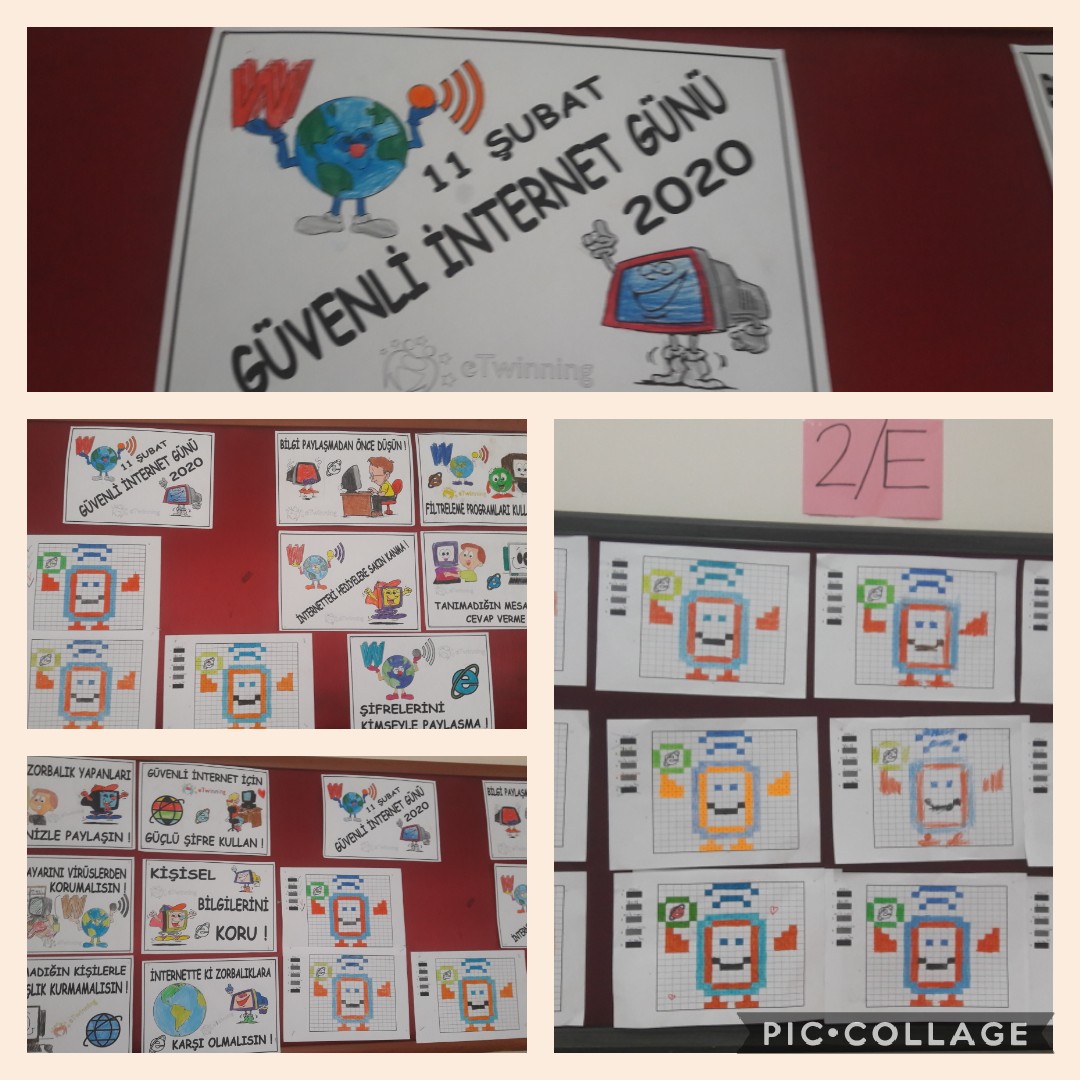 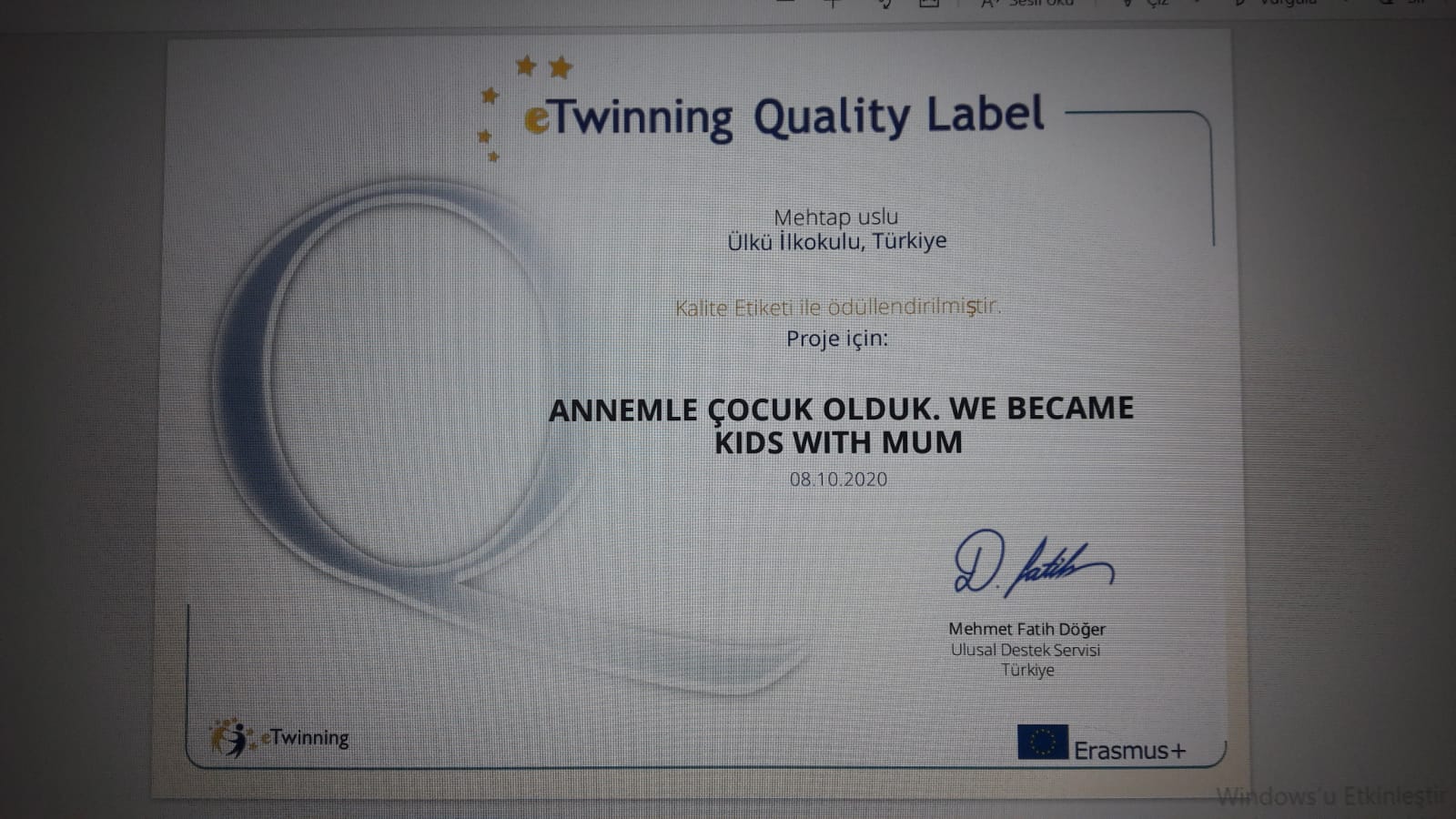 